Для будущих первоклассников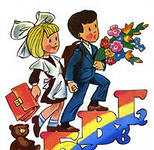 Уважаемые родители будущих первоклассников!    В первый класс принимаются все дети, достигшие к 1 сентября текущего года возраста не менее 6 лет 6 месяцев при отсутствии противопоказаний по состоянию здоровья.Первый раз – в первый класс - советы родителям...  Ваш ребенок первый раз идет в школу – это важное событие не только в его, но и в Вашей жизни. Как пережить предстоящие хлопоты, как подготовить ребенка к новой жизни и как 1 сентября сделать настоящий праздник для новоиспеченного первоклассника?
       1 сентября для первоклашки – это своеобразный выход в Новый Большой и Неизведанный мир. Мир, который изменит его привычный до этого образ жизни, мир, в котором ему придется общаться с большим количеством новых незнакомых ему людей, мир который каждый день преподносит новые сюрпризы и не всегда приятные. 

        Поэтому к школе лучше подготовить ребенка заранее. Главное, чтобы к 1 сентября будущий первоклашка хоть немного представлял себе, что такое «школа». Рассказывайте о школе, не приукрашивая и не пугая. Вспомните свои школьные праздники, подарки, сюрпризы, первые оценки. Рассказывайте, как приятно чувствовать себя школьником.
      
        Так же заранее стоит приучить ребенка к еще нескольким важным моментам, которые помогу ему пережить погружение в новую жизнь. Самое важное – это школьный режим – рано ложиться и рано вставать. Неплохо бы воспитать у малыша энтузиазм по отношению к школе. Создайте романтический ореол вокруг школьной жизни, где будут новые друзья, мудрая учительница и куча разных только что купленных карандашей, красок, красивых тетрадок и книжек. А в домашней обстановке пусть у ребенка появятся новые обязанности. Ребенок может уже сам убирать игрушки, мыть посуду и т. д. Главное, чтобы у него появилось чувство - он уже большой и самостоятельный.Девять подсказок для родителей первоклассников1. Поддержите в ребенке его стремление стать школьником. Ваша искренняя заинтересованность в его школьных делах и заботах, серьезное отношение к его первым достижениям и возможным трудностям помогут первокласснику подтвердить значимость его нового положения и деятельности. 

2. Обсудите с ребенком те правила и нормы, с которыми он встретился в школе. Объясните их необходимость и целесообразность. 

3. Ваш ребенок пришел в школу, чтобы учиться. Когда человек учится, у него может что-то не сразу получаться, это естественно. Ребенок имеет право на ошибку. 

4. Составьте вместе с первоклассником распорядок дня, следите за его соблюдением. 

5. Не пропускайте трудности, возможные у ребенка на начальном этапе овладения учебными навыками. Если у первоклассника, например, есть логопедические проблемы, постарайтесь справиться с ними на первом году обучения. 

6. Поддержите первоклассника в его желании добиться успеха. В каждой работе обязательно найдите, за что можно было бы его похвалить. Помните, что похвала и эмоциональная поддержка ("Молодец!", "Ты так хорошо справился!") способны заметно повысить интеллектуальные достижения человека. 

7. Если вас что-то беспокоит в поведении ребенка, его учебных делах, не стесняйтесь обращаться за советом и консультацией к учителю или школьному психологу. 

8. С поступлением в школу в жизни вашего ребенка появился человек более авторитетный, чем вы. Это учитель. Уважайте мнение первоклассника о своем педагоге.

9. Учение - это нелегкий и ответственный труд. Поступление в школу существенно меняет жизнь ребенка, но не должно лишать ее многообразия, радости, игры. У первоклассника должно оставаться достаточно времени для игровых занятий.

Вы как никто другой знаете своего ребенка, прислушайтесь к нему, постарайтесь понять его чувства и переживания. И тогда 1 сентября станет настоящим праздником для Вас и Вашего ребенка!